ЗаключениеКонтрольно-счётной палаты Дубровского районана отчет об исполнении бюджета Рековичского сельского поселения Дубровского муниципального района Брянской областиза 1 полугодие 2021 годаДубровка 20211. Общие положения.Заключение Контрольно-счетной палаты Дубровского района на отчет об исполнении бюджета за 1 полугодие 2021 года (далее – Заключение Контрольно-счетной палаты) подготовлено в соответствии со статьей 264.2 Бюджетного кодекса Российской Федерации, Положением о Контрольно-счётной палате Дубровского района, Стандартом внешнего муниципального финансового контроля 102 «Проведение оперативного контроля за ходом исполнения  решений о бюджете муниципального образования «Дубровский район» на текущий финансовый год и плановый период», пунктом 1.8 плана работ Контрольно-счётной палаты Дубровского района на 2021 год.Заключение Контрольно-счетной палаты оформлено по результатам оперативного анализа и контроля за организацией исполнения бюджета в 2021 году, отчетности об исполнении бюджета за 1 полугодие 2021 года. Отчет об исполнении бюджета за 1 полугодие 2021 года утвержден постановлением Рековичской сельской администрации от 08.07.2021 № 25 и представлен в Контрольно-счетную палату Дубровского района 09 июля 2021 года, что соответствует сроку представления ежеквартальной отчетности, установленному решением Рековичского сельского Совета народных депутатов от 15.12.2020 года № 67 «О бюджете Рековичского сельского поселения Дубровского муниципального района Брянской области на 2021 год и на плановый период 2022 и 2023 годов».Показатели бюджета Рековичского сельского поселения Дубровского муниципального района Брянской области на 2021 год и на плановый период 2021 и 2022 годов утверждены по доходам в объеме 2237,4 тыс. рублей, по расходам – 2237,4 тыс. рублей, сбалансированным.В течение отчетного периода в решение 2 раз вносились изменения, объем дефицита изменялся один раз.С учетом изменений бюджет на 2021 год утвержден по доходам в объеме 3014,2 тыс. рублей (включены субсидии из областного бюджета на восстановление памятника летчикам в сумме 776,7 тыс. рублей), по расходам – 3281,2 тыс. рублей, дефицит бюджета утвержден в объеме 267,1 тыс. рублей. Источником финансирования дефицита бюджета утверждены имеющиеся остатки средств на счете бюджета. По итогам 1 полугодия 2021 года бюджет исполнен по доходам в сумме 1007,4 тыс. рублей, или 33,4% к прогнозным показателям, по расходам – 974,5 тыс.  рублей, или 29,7% к утвержденным расходам и к годовым назначениям сводной бюджетной росписи, с профицитом в сумме 32,9 тыс. рублей.В структуре доходов бюджета удельный вес собственных доходов составил 92,6%, что ниже уровня соответствующего периода прошлого года на 0,7 процентного пункта. На долю безвозмездных поступлений приходится 7,4 % общего объема доходной части областного бюджета.2. Анализ исполнения доходов бюджета.Доходная часть бюджета за 1 полугодие 2021 года исполнена в сумме 1007,4 тыс. рублей, или на 33,4 % к годовому прогнозу поступлений. По сравнению с соответствующим уровнем прошлого года доходы снизились на 227,5 тыс. рублей, или на 18,4 процента. В структуре доходов бюджета удельный вес собственных доходов составил 92,6 процента. На долю безвозмездный поступлений приходится 7,4 процентов. Налоговые и неналоговые доходы бюджета в сравнении с аналогичным периодом прошлого года снизились на 19,0 процента или на 219,5 тыс. рублей, объем безвозмездных поступлений уменьшился на 9,8 процента, или на 8,1 тыс. рублей.Поступление налоговых и неналоговых доходов (далее – собственных доходов) сложилось в сумме 932,6 тыс. рублей, или 44,3 процента к утвержденному годовому плану.	Налоговые доходы бюджетаВ 1 полугодии 2021 года в структуре собственных доходов бюджета на долю налоговых доходов приходится 42,5 процента. В абсолютном выражении поступления в бюджет составили 395,9 тыс. рублей, или 38,4% годовых прогнозных назначений. К соответствующему периоду 2020 года снижение поступлений составило 31,7 процента. Основными налогами, которые сформировали доходную часть бюджета в 1 полугодии 2021 года, являются земельный налог. На его долю приходится 60,5% поступивших налоговых доходов.Налог на доходы физических лиц (НДФЛ) поступил в бюджет в сумме 61,3 тыс. рублей, годовые плановые назначения исполнены на 31,0 процента. В структуре налоговых доходов на долю НДФЛ приходится 15,5 %, что выше уровня прошлого года на 4,5 процентного пункта.Налог на совокупный доход (единый сельскохозяйственный налог) поступили в бюджет в сумме 94,3 тыс. рублей. Годовые назначения исполнены на 86,5 процента. Удельный вес данной подгруппы доходов в структуре налоговых доходов составляет 23,8 процента.На долю налога на имущество физических лиц приходится 0,2 процентов налоговых доходов. Объем поступлений составил 0,8 тыс. рублей, или 1,1 процента годовых плановых назначений.  К аналогичном периоду прошлого года снижение составляет 1,1 тыс. рублей. Земельный налог поступил в сумме 239,5 тыс. рублей. Годовые плановые назначения исполнены на 36,8 процента. Удельный вес в структуре налоговых доходов составляет 60,5 процента.  Снижение к уровню аналогичным периодом прошлого года составляет 43,5 процента.Неналоговые доходы бюджетаВ 1 полугодии 2021 года в структуре собственных доходов бюджета на долю неналоговых доходов приходится 57,5 процента. В абсолютном выражении поступления в бюджет составили 536,7 тыс. рублей, или 50,0% годовых прогнозных назначений. К соответствующему периоду 2020 года снижение поступлений составило 6,3 процента. Основными налогами, которые сформировали доходную часть бюджета в 1 полугодии 2021 года, являются доходы от сдачи в аренду земли. На их долю приходится 95,8% поступивших неналоговых доходов.Доходы от сдачи в аренду имущества поступил в сумме 22,4 тыс. рублей. Годовые плановые назначения исполнены на 49,9 процента. Удельный вес в структуре неналоговых доходов составляет 4,2 процента.  Поступление к уровню аналогичного периода прошлого года составляет 100,0 процента.Доходы от сдачи в аренду земли поступил в сумме 514,3 тыс. рублей. Годовые плановые назначения исполнены на 50,0 процента. Удельный вес в структуре неналоговых доходов составляет 95,8 процента.  Поступление к уровню аналогичного периода прошлого года составляет 93,1 процента.Безвозмездные поступленияЗа 1 полугодие 2021 года кассовое исполнение безвозмездных поступлений составило 74,8 тыс. рублей, или 8,2% утвержденных годовых назначений. По сравнению с аналогичным периодом 2020 года общий объем безвозмездных поступлений снизился на 9,8%, или на 8,1тыс. рублей.Данный доходных источник образован межбюджетными трансфертами в форме дотаций, субвенций, субсидий, иных межбюджетных трансфертов.Наибольший объем в структуре утвержденных безвозмездных поступлений занимают субсидии – 85,5 процента. Субвенции за отчетный период поступили в сумме 45,8 тыс. рублей, что составило 51,2% годового плана и 113,4% к уровню аналогичного периода 2020 года. Объем полученных дотаций за 1 полугодие 2021 года составил14,0 тыс. рублей, или 50,0 % утвержденных плановых назначений и 50,9 % к уровню аналогичного периода 2020 года. Дотации поступили на выравнивание бюджетной обеспеченности.Кассовое исполнение межбюджетных трансфертов сложилось в сумме 15,0 тыс. рублей, что составляет 100,0% годовых плановых назначений и 100,0% к уровню поступлений за 1 полугодие 2020 года.Администрирование налоговых, неналоговых доходов за 1 полугодие 2021 года осуществляла Рековичская сельская администрация. Администрирование безвозмездных поступлений осуществляли 2 администратора доходов:- органов муниципальной власти Дубровского района – (900) Финансовое управление администрации дубровского района;- орган государственной власти Брянской области – (817) Департамент сельского хозяйства Брянской области. Сведения о поступлении доходов за 1 полугодие 2021 года представлены в таблице.(тыс. рублей)3. Анализ исполнения расходов бюджета.Объем расходов бюджета на 2021 год, утвержденный решением Рековичского сельского Совета народных депутатов от 15.12.2020 года № 67 «О бюджете Рековичского сельского поселения Дубровского муниципального района Брянской области на 2021 год и на плановый период 2022 и 2023 годов» (в редакции от 25.01.2021 №72, от 05.02.2021 №75).Объем расходов, утвержденный уточненной сводной бюджетной росписью на 1 июля 2021 года, составил 3281,2 тыс. рублей, что составляет 100,0% утвержденных решением. Исполнение расходов бюджета за 1 полугодие 2021 года составило 974,5 тыс. рублей, что соответствует 29,7% объемов уточненной бюджетной росписи. К уровню расходов аналогичного периода прошлого года отмечено снижение на 17,1 процента.Информация об исполнении расходов бюджета представлена в таблице.Тыс. рублей                                                                                                                                                                 Исполнение расходов бюджета за 1 полугодие 2021 года осуществлялось по 7 разделам бюджетной классификации, 100% исполнение расходов бюджета приходятся на 3 направления: 01 «Образование» - 3,0 тыс. рублей, «Культура-кинематография» – 15,0 тыс. рублей, «Физическая культура и спорт» - 10,0 тыс. рублей. Низкий уровень исполнения бюджетных ассигнований отмечен по разделу 05 «Жилищно-коммунальное хозяйство» - 11,8 процента.По разделу 01 «Общегосударственные вопросы» за 1 полугодие 2021 года исполнение расходов составило 663,4 тыс. рублей, или 44,3% утвержденных сводной бюджетной росписью расходов. Доля расходов по разделу в общей структуре расходов бюджета составила 68,1 процента. К соответствующему периоду 2020 года расходы снизились на 1,5 процента.По разделу 02 «Национальная оборона» расходы бюджета за 1 полугодие 2021 года сложились в сумме 36,3 тыс. рублей, или 40,9 % объема расходов, предусмотренных уточненной бюджетной росписью. К аналогичному периоду 2020 года расходы снизились на 10,1 процента. Удельный вес расходов по разделу в общей структуре расходов бюджета составил 3,7 процента. Структура раздела представлена одним подразделом 02 03 «Мобилизационная и вневойсковая подготовка». Средства направлены на осуществление полномочий сельскими поселениями по первичному воинскому учету на территориях, где отсутствуют военные комиссариаты.По разделу 03 «Национальная безопасность и правоохранительная деятельность» расходы бюджета за 1 полугодие 2021 года не осуществлялись.По разделу 05 «Жилищно-коммунальное хозяйство» расходы бюджета за 1 полугодие 2021 года составили 178,6 тыс. рублей, или 11,8% объема расходов, предусмотренных уточненной бюджетной росписью на год. Объем расходов к аналогичному периоду 2020 года снизился на 52,0 процента. Доля расходов раздела в общей структуре расходов составляет 18,3 процента.По разделу 07 «Образование» кассовое исполнение за 1 полугодие 2021 года составляет 100,0 процента, или 3,0 тыс. рублей. По разделу 08 «Культура, кинематография» кассовое исполнение за 1 полугодие 2021 года составляет 100,0 процента, или 15,0 тыс. рублей. По разделу 10 «Социальная политика» расходы бюджета в отчетном периоде исполнены в сумме 68,2 тыс. рублей, или 50,0% утвержденных бюджетных ассигнований. Доля расходов по разделу в общей структуре расходов бюджета составила 7,0 процента. Расходы представлены подразделом 1001 «Пенсионное обеспечение».По разделу 11 «Физическая культура и спорт» расходы бюджета за 1 полугодие 2021 года составили 10,0 тыс. рублей, или 100,0% объема расходов, предусмотренных уточненной бюджетной росписью на год. Доля расходов раздела в общей структуре расходов составляет 1,0 процента.Согласно приложению к решению 15.12.2020 года № 67 «О бюджете Рековичского сельского поселения Дубровского муниципального района Брянской области на 2021 год и на плановый период 2022 и 2023 годов» (в редакции от 25.01.2021 №72, от 05.02.2021 №75) утверждено распределение расходов бюджета по целевым статьям (государственным программам и непрограммным направлениям деятельности), группам и подгруппам видов расходов на 2021 год и на плановый период 2022 и 2023 годов. Программная структура расходов бюджета сформирована на основе 1 муниципальной программ.Общий объем финансирования муниципальной программы в соответствии с решением о бюджете на 2021 год утвержден в сумме 3276,2 тыс. рублей, со сводной бюджетной росписью – 3276,2 тыс. рублей, что составляет 100,0 % от утвержденного сводной бюджетной росписью общего объема расходов бюджета.Исполнение бюджета в 1 полугодии 2021 года осуществлялось в рамках реализации 1 муниципальной программы. Расходы бюджета на реализацию муниципальной программы в 1 полугодии 2021 года составили 974,5 тыс. рублей, или 29,7 % утвержденного объема.Информация об исполнении расходов в разрезе муниципальных программ представлена в таблице.(тыс.рублей)Ответственным исполнителем муниципальной программы «Реализация отдельных полномочий Рековичского сельского поселения Дубровского муниципального района Брянской области на 2021 год и на плановый период 2022 и 2023 годов» является Рековичская сельская администрация.Кассовое исполнение расходов муниципальной программы за 1 полугодие 2021 года составило 974,5 тыс. рублей, или 29,7 % годовых плановых назначений.В рамках непрограммной деятельности бюджета за 1 полугодие 2021 года расходы запланированы в сумме 5,0 тыс. рублей. Дефицит (профицит) бюджета и источники внутреннего финансирования дефицита бюджетаПервоначально бюджет на 2021 год утвержден сбалансирований, по доходам и расходам. В отчетном периоде внесены изменения, дефицит утвержден в сумме 267,1 тыс. рублей. В состав источников внутреннего финансирования дефицита бюджета включены остатки средств на счетах по учету средств бюджета.ВыводыЗаключение Контрольно-счетной палаты Дубровского района на отчет об исполнении бюджета за 1 полугодие 2021 года подготовлено в соответствии со статьей 264.2 Бюджетного кодекса Российской Федерации, Положением о Контрольно-счётной палате Дубровского района, Стандартом внешнего муниципального финансового контроля 102 «Проведение оперативного контроля за ходом исполнения  решений о бюджете муниципального образования «Дубровский район» на текущий финансовый год и плановый период», пунктом 1.8 плана работ Контрольно-счётной палаты Дубровского района на 2021 год.Заключение Контрольно-счетной палаты оформлено по результатам оперативного анализа и контроля за организацией исполнения бюджета в 2021 году, отчетности об исполнении бюджета за 1 полугодие 2021 года. Отчет об исполнении бюджета за 1 полугодие 2021 года утвержден постановлением Рековичской сельской администрации от 08.07.2021 № 25 и представлен в Контрольно-счетную палату Дубровского района 09 июля 2021 года, что соответствует сроку представления ежеквартальной отчетности, установленному решением Рековичского сельского Совета народных депутатов от 15.12.2020 года № 67 «О бюджете Рековичского сельского поселения Дубровского муниципального района Брянской области на 2021 год и на плановый период 2022 и 2023 годов».По итогам 1 полугодия 2021 года бюджет исполнен по доходам в сумме 1007,4 тыс. рублей, или 33,4% к прогнозным показателям, по расходам – 974,5 тыс.  рублей, или 29,7% к утвержденным расходам и к годовым назначениям сводной бюджетной росписи, с профицитом в сумме 32,9 тыс. рублей.ПредложенияНаправить заключение Контрольно-счетной палаты Дубровского района на отчет об исполнении бюджета Рековичского сельского поселения Дубровского муниципального района Брянской области за 1 полугодие 2021 года председателю Рековичского сельского Совета народных депутатов с предложениями: главному администратору доходов бюджета проанализировать прогнозируемый годовой объем администрируемых доходов бюджета в целях их корректировки, если такие имеются;главному распорядителю средств бюджета принять меры по своевременному исполнению мероприятий муниципальных программ в целях достижения запланированных результатов и показателей. И.о председателя 					Н.А. Дороденкова НаименованиеИсполнено1 полугодие 2020 Утвержденона2021Уточнено на 2021 Исполнено1 полугодие 2021% исполненияНалоговые и неналоговые  доходы,  всего:1152,12105,62105,6932,644,3налоговые доходы:579,51032,01032,0395,938,4- НДФЛ64,0198,0198,061,331,0- единый с/х налог89,3109,0109,094,386,5- Налог на имущество 1,975,075,00,81,1- Земельный налог424,3650,0650,0239,536,8неналоговые доходы:572,61073,61073,6536,750,0- Доходы от сдачи в аренду имущества22,444,944,922,449,9- Доходы от сдачи в аренду земли550,11028,71028,7514,350,0Безвозмездные поступления:82,9131,8908,574,88,2- дотации:27,528,028,014,050,0на выравнивание27,528,028,014,050,0- субвенции:40,488,888,845,851,6на осуществление первичного воинского учета40,488,888,845,851,6- субсидии:0,00,0776,70,00,0на обустройство и восстановление воинских захоронений0,00,0776,70,00,0- межбюджетные трансферты15,015,015,015,0100,0Итого1235,02237,42237,41007,445,0НаименованиеРазделИсполнено1 полугодие2020Утверждено на 2021Уточненона 2021Исполнено1 полугодие 2021% исполненияОбщегосударственные вопросы01673,31416,61498,3663,444,3Национальная оборона0240,488,888,836,340,9Национальная безопасность и правоохранительная деятельность033,410,010,00,00,0Жилищно-коммунальное хозяйство05372,1557,51519,6178,611,8Образование073,03,03,03,0100,0Культура, кинематография0815,015,015,015,0100,0Социальная политика1063,8136,5136,568,250,0Физическая культура и спорт115,010,010,010,0100,0Итого1176,02237,43281,2974,529,7Наименование мероприятийУтверждено 2021Уточнено 2021Исполнено  1 полугодие 2021 % исп.Муниципальная  программа «Реализация отдельных полномочий Рековичского сельского поселения Дубровского муниципального района Брянской области» на 2021 и на плановый период 2022 и 2023 годов»2232,43276,2974,529,7средства областного бюджета88,8865,536,34,2Обеспечение мобилизационной подготовки88,888,836,340,9Обустройство и восстановление воинских захоронений0,0776,70,00,0средства местного бюджета2143,62410,7938,238,9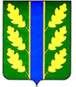 